TATA TERTIBPELAKSANAAN RESPONSI MANAJEMEN JASAGASAL 2015/2016TUJUAN RESPONSI		Tujuan pelaksanaan responsi adalahMengimplementasikan teori service design pada permasalahan real yang terjadiMerancang dan mengembangkan service design pada objek amatan2. PESERTA RESPONSIPeserta responsi Manajemen Jasa, yang selanjutnya disebut sebagai Responser Manajemen Jasa 2015/2016, adalah mahasiswa Teknik Industri yang sedang menempuh mata kuliah Manajemen Jasa dan melengkapi persyaratan administrasi. Responser akan bekerja dalam kelompok yang ditentukan oleh Tim Asisten Manajemen Jasa.UMUM Responser wajib mengikuti semua aktivitas responsi yang ditentukan oleh tim Asisten Responsi Manajemen Jasa. Responser harus datang tepat waktu dalam mengikuti semua aktivitas Responsi. Selama aktivitas responsi berlangsung di dalam ruangan Laboratorium, Responser tidak diperkenankan memakai kaos oblong atau jaket, merokok, dan mengkonsumsi makanan minuman. Responser tidak diperkenankan memasuki ruangan asisten selama kegiatan responsi berlangsung, kecuali dengan seizin asisten responsi. KEGIATAN RESPONSI Berikut ini adalah kegiatan yang akan dilaksanakan pada responsi Manajemen Jasa 2015/2016: 1) Briefing MassalBriefing massal adalah kegiatan yang dilaksanakan di awal dan dilakukan sebanyak satu kali untuk memberikan gambaran umum mengenai responsi Manajemen Jasa 2015/2016.2)  Asistensi KelompokAsistensi kelompok dilaksanakan dengan asisten kelompok yang bersangkutan dan wajib diikuti oleh seluruh anggota kelompok. Asistensi kelompok dilaksanakan sesuai kesepakatan antara asisten dan responser. Kesepakatan dilakukan paling akhir 1x24 jam sebelum asistensi. Maksimal melakukan asistensi pada hari Rabu, sebelum progress report. Materi asistensi juga harus telah dikirimkan ke email asisten masing-masing. paling akhir 1x24 jam sebelum asistensi. Masing-masing kelompok wajib melakukan asistensi kelompok minimal sekali sebelum pengumpulan progres. Setiap asistensi, kelompok wajib membawa lembar kendali asisten.3)  Tugas PengamatanTugas Pengamatan dilakukan pada obyek amatan, yang bertujuan untuk membantu responser dalam mengidentifikasi kondisi eksisiting dan merancang service design untuk objek amatan.PARAMETER DAN BOBOT PENILAIAN Berikut  adalah  prosentase  penilaian  pada  kegiatan responsi Manajemen Jasa 2015/2016.PROGRESS REPORTProgress Report dilakukan pelaporan perkembangan pengerjaan Tugas Besar yang telah dilakukan oleh Responser, sehingga dapat dilakukan diskusi dua arah antara Responser dengan pihak Dosen Manajemen Jasa. Pada saat progress report, responser diharuskan membawa draft pengerjaan Tugas Besar, dan PPT perkembangan (proses) Tugas Besar.LAPORAN RESMI Format laporan resmi mengikuti format yang telah ditetapkan tim asisten Laporan resmi dibuat dalam Bahasa Indonesia dengan ejaan yang baik dan benar. Laporan resmi diserahkan dalam bentuk softcopy dan hardcopy. Laporan resmi dikumpulkan sesuai jadwal yang ditetapkan setelah mendapat persetujuan (ACC) dari asisten responsi Manajemen Jasa 2015/2016. SANKSI & PERATURAN Responser yang berhalangan mengikuti salah satu aktivitas responsi yang telah dijadwalkan oleh tim Asisten wajib mengirimkan ijin tertulis kepada koordinator responsi pada rentang waktu konfirmasi maksimal 12 jam sebelum kegiatan/aktivitas yang dimaksud berlangsung.Tidak mengikuti asistensi kelompok dengan ijin dan tanpa ijin yang dapat dipertanggungjawabkan wajib membuat resume mengenai asistensi massal yang diadakan pada saat ketidakhadiran peserta dengan format kertas A4, margin 3-3-3-3, lines garis pada folio bergaris, minimal 1 halaman penuh, dan ditulis tangan dan akan mengurangi nilai keaktifan. Toleransi keterlambatan tanpa ijin maksimal 10 menit dari waktu absensi. Lebih dari waktu tersebut, dianggap tidak hadir Keterlambatan individu pada saat presentasi laporan pada asisten tanpa ijin koordinator responsi dilakukan pengurangan nilai 50% dari total nilai presentasi. Keterlambatan pengumpulan laporan resmi akan dikurangi 20% dari total nilai laporan resmi tiap kelipatan 10 menit dari waktu WPSMI. Apabila terjadi penjiplakan laporan resmi dari kelompok lain, atau laporan resmi yang terdahulu, maka akan dilakukan pengurangan nilai laporan resmi sebesar 80% dari kedua kelompok.Apabila Responser mengumpulkan format laporan resmi yang tidak sesuai dengan ketentuan maka laporan resmi wajib direvisi. KETENTUAN UMUMPENULISAN LAPORAN RESMI RESPONSI MANAJEMEN JASAA.  PENGUMPULAN SOFTCOPYPengumpulan soft copy dikumpulkan oleh peserta dengan ketentuan sebagai berikut :Waktu pengumpulan maksimal pukul 17.00 WPSMISeluruh kelompok wajib mengumpulkan laporan resmi ke laboratoriumpsmi@gmail.com dan cc ke email asisten masing-masing sebelum waktu yang telah ditentukan. Nama File dan subjek email distandarkan sebagai berikut : Manjas_No Urut Kelompok_Objek Amatan_URUTAN PROGRESContoh : MANJAS_2_UKM WARNA_PROGRES 1*untuk urutan progres, dapat dilihat pada timelinePengumpulan Laporan Keseluruhan No Urut Kelompok_Objek AmatanContoh:MANJAS_2_UKM WARNAJika nama file tidak sesuai dengan standar, maka akan dilakukan pengurangan nilai sebesar 5%B. PENGUMPULAN HARD COPYFormat Laporan Resmi Hard Copy mengikuti aturan sebagai berikut :Font Trebuchet MS, Normal, 10 pt, khusus untuk judul bab menggunakan ukuran 12 pt bold dan sub bab 10 pt bold.Ukuran font untuk nama tabel dan nama gambar adalah 8 pt. Kertas A5 80 gram Pencetakan bolak-balik (mirror margin) Margin Penulisan : 3-2-2-2 Spasi 1,15 no before afterNama tabel diketik di atas tabel dan nama gambar diketik di bawah gambar. Nomor halaman diletakkan di sebelah tengah bawah halaman.Ejaan asing diketik italic PENULISAN LAPORAN RESMIBab I 	 	Gambaran PerusahaanBab II	 	Define Design AttributeBab III	 	Specify Design PerformanceBab IV 	 	Generating & Evaluating Design ConceptBab V		Implementing DesignBab VI	 	Measuring PerformanceKeterangan :FLOWCHART PENGERJAAN LAPORAN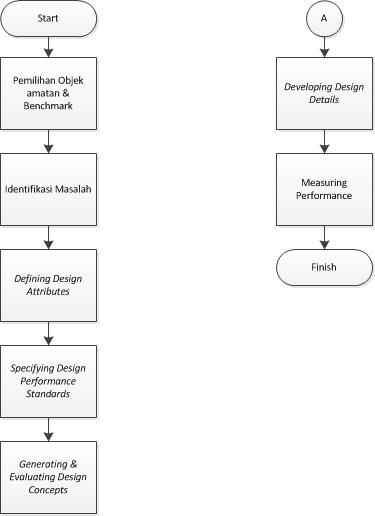 LEMBAR KENDALI ASISTENSIRESPONSI MANAJEMEN JASA GANJIL 2015/2016NAMA	 :NRP 	 :KELOMPOK :ASISTEN :FOTO 3 x 4PenilaianSifatProsentaseAsistensiKelompok10%Progress ReportKelompok20%Final PresentationKelompok30%Laporan ResmiKelompok20%KeaktifanIndividu20%Total100%StepUraianExampleDefine Design AtributeSegmentasi pasarDefine Design AtributeVoice of customerDefine Design AtributePenentuan atributDefine Design AtributeRelationship matrix for second level needs ( customer needs-atribut)Design performance standardPembuatan kuisioner persepsi dan ekspektasiDesign performance standardPerformance competitorGenerating & Evaluating Design ConceptsMenjelaskan flowchart proses Objek amatanGenerating & Evaluating Design ConceptsMembuat konsep jasaGenerating & Evaluating Design ConceptsBlueprint Objek AmatanGenerating & Evaluating Design ConceptsMengevaluasi dan memilih konsep (Fast & Pugh Method)Developing design detailsConcept service levelDeveloping design detailsMembuat design alternatif untuk setiap komponenDeveloping design detailsMemprediksi performansi tiap desain alternatifDeveloping design detailsEvaluasi dan menilai alternatif setiap komponenImplementing the DesignDesign implementation planteam structureImplementing the Designservice construction planactivities planImplementing the Designservice construction planteam structureImplementing the Designservice construction planscheduling and coordination requirementMeasuring PerformanceMemilih atribut yg akan dianalisaMeasuring PerformanceMengukur efektivitas performansi pada setiap atributMeasuring PerformanceMengukur kapabilitas dan efisiensiKegiatanTTD AsistenTTD DosenTanggalBriefingPenentuan Objek amatan dan BenchmarkAsistensi 1Progress Report 1Asistensi 2Progress Report 2Asistensi 3Progress Report 3Final PresentationPengumpulan Hardcopy Laporan Resmi